Date (Month-Day-Year)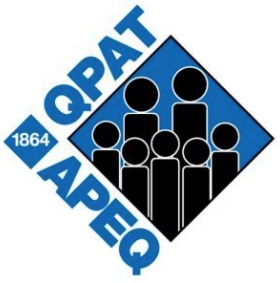 Recipient Human Resources DepartmentAddress of your school boardNotice of leave without salary to extend a maternity, paternity or adoption leave (option a)Dear Sir or Madam:In conformity with clauses 5-13.60 a) and 5-13.65, this is to inform you that I will be taking an unpaid full-time leave to extend my maternity, paternity or adoption leave from ______________, continuing as follows:(whichever the case) :– until the end of the present school year;or– for the entire school year 20__ – 20__.I also wish to continue to participate in the insurance plansfor which I am eligible and to pay the full cost of premiums inconformity with clause 5-13.69.Best regards,Signature Name Address c. c. : Local Union